OFFLINE GENERAL REGISTRATION FORM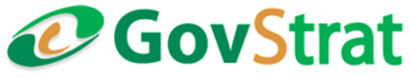 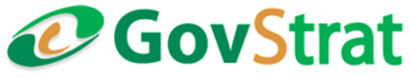 Please register the following person(s): (Place name and position in boxes and write e-mail atop)    	Representative’s Name		        	                      	             		Position  Representative’s Name                                                        			Position                                                                Representative’s Name 							Position Representative’s Name		        	                      			PositionRepresentative’s Name				     		PositionTITLE OF WORKSHOP: TITLE OF WORKSHOP: TITLE OF WORKSHOP: TITLE OF WORKSHOP: TITLE OF WORKSHOP: COMPANY NAME:  COMPANY NAME:  COMPANY NAME:  CONTACT PERSON: CONTACT PERSON: CONTACT PERSON: CONTACT PERSON:           JOB TITLE:ADDRESS:   ADDRESS:    TELEPHONE:ADDRESS:   ADDRESS:    TELEPHONE:FAX:E-MAIL:DATE TO BE HELD: DATE TO BE HELD: DATE TO BE HELD: DATE TO BE HELD: DATE TO BE HELD: DATE TO BE HELD: COUNTRY: TODAY’S DATE:TODAY’S DATE:TODAY’S DATE:TODAY’S DATE:TODAY’S DATE:TODAY’S DATE:COUNTRY: E-mail: E-mail: E-mail: E-mail: E-mail: 